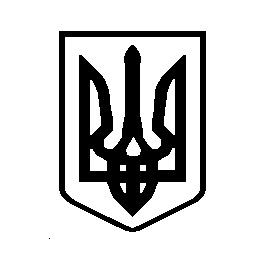 УКРАЇНАВИШГОРОДСЬКА МІСЬКА РАДАРОЗПОРЯДЖЕННЯ13 липня 2021 року						  		                             №95Про заходи з підготовки до організованого початку 2021/2022 навчального року та опалювального періоду в закладах освіти Вишгородської міської радиВідповідно до Законів України «Про місцеві державні адміністрації», «Про місцеве самоврядування в Україні», «Про освіту», «Про повну загальну середню освіту», «Про дошкільну освіту», «Про позашкільну освіту», «Про охорону дитинства», Указів Президента України від 30 вересня 2019 року № 722 «Про Цілі сталого розвитку України на період до 2030 року», від 25 травня 2020 року № 195 «Про Національну стратегію розбудови безпечного і здорового освітнього середовища у новій українській школі», розпоряджень Кабінету Міністрів України від 13 грудня 2017 року № 903-р «Про затвердження плану заходів на 2017-2029 роки із запровадження Концепції реалізації державної політики у сфері реформування загальної середньої освіти «Нова українська школа», Інструктивно-методичних матеріалів щодо порядку підготовки закладу освіти до нового навчального року та опалювального сезону з питань цивільного захисту, охорони праці та безпеки життєдіяльності у листі Міністерства освіти і науки України від 29.07.2020р. № 1/9-406, розпорядження Київської обласної державної адміністрації від 06.07.2021 р. № 410 «Про заходи з підготовки до організованого початку 2021/2022 навчального року в Київській області» та з метою створення в закладах освіти безпечного освітнього середовища і належних умов для організації та проведення освітнього процесу в 2021/2022 навчальному році: 1. Затвердити План заходів з підготовки до організованого початку 2021/2022 навчального року та опалювального періоду в закладах освіти Вишгородської міської ради (далі – заходи), що додається (додаток 1).2. Структурним підрозділам, керівникам організацій, підприємств, установ, закладів освіти Вишгородської міської ради:1) забезпечити безумовне виконання заходів; 2) надавати Соціально-гуманітарному управлінню Вишгородської міської ради інформацію про хід виконання заходів до 31 липня, 31серпня, 30 вересня, 31 жовтня 2021 року.3. Затвердити склад комісії Вишгородської міської ради по перевірці стану готовності закладів освіти до нового 2021/2022 навчального року та роботи в осінньо-зимовий період (додаток 2).4. Здійснити перевірку стану готовності закладів освіти до 2021/2022 навчального року та роботи в осінньо-зимовий період з 09 по 12 серпня 2021 року згідно з графіком (додаток 3).5. Керівникам закладів освіти Вишгородської міської ради до 09 серпня 2021 року:5.1. Створити при підпорядкованих закладах робочі комісії з визначення готовності навчальних кабінетів, майстерень, спортивних залів, ігрових та спортивних майданчиків, інших приміщень закладу до 2021-2022 навчального року та роботи в осінньо-зимовий період;5.2. Оформити акти готовності закладу до 2021/2022 навчального року в 2-х примірниках;5.3. Оформити акти-дозволи на експлуатацію навчальних кабінетів підвищеної небезпеки;5.4. Скласти акти обстеження спортивного та ігрового обладнання.6. Підсумки перевірки готовності закладів освіти до 2021/2022 навчального року та роботи в осінньо-зимовий період розглянути на  нараді  керівників закладів освіти, засіданні виконавчого комітету міської ради у серпні 2021 року.7. Соціально-гуманітарному управлінню Вишгородської міської ради до 05 листопада 2021 року узагальнити інформацію про виконання заходів та підготувати довідку про стан готовності закладів системи освіти Вишгородської міської ради до нового 2021/2022 навчального року та опалювального періоду.8. Контроль за виконанням цього розпорядження покладаю на секретаря Вишгородської міської ради Мельник М.Г.Міський голова                     						Олексій МОМОТ Додаток 1ЗАТВЕРДЖЕНОРозпорядженням голови Вишгородської міської ради__________ 2021 року № _______П Л А Н     З А Х О Д І Вз підготовки до організованого початку2021/2022 навчального року та опалювального періоду в закладах освіти Вишгородської міської ради1. Забезпечити підготовку закладів освіти Вишгородської міської ради до 2021/2022 навчального року та опалювального періоду відповідно до Концепції реалізації державної політики у сфері реформування загальної середньої освіти «Нова українська школа» на період до 2029 року, схваленої розпорядженням Кабінету Міністрів України від 14 грудня 2016 року № 988-р, зокрема продовжити роботу над створенням сучасного освітнього середовища та дистанційних технологій  в закладах загальної середньої освіти.Структурні підрозділи Вишгородської міської ради, керівники організацій, підприємств, установ (за згодою), керівники закладів освіти Вишгородської міської ради. До 30 серпня 2021 року.2. Продовжити роботу над удосконаленням мережі закладів освіти Вишгородської міської ради:1) привести мережу закладів освіти громади у відповідність до вимог Закону України «Про повну загальну середню освіту»;2) розширити (у разі потреби) мережу класів (груп) з інклюзивним навчанням та вихованням у закладах освіти;3) забезпечити збереження та розвиток закладів позашкільної освіти; 4) ужити заходів щодо створення умов для здобуття вихованцями, учнями і слухачами позашкільної освіти, у тому числі особами з особливими освітніми потребами;5) забезпечувати умови для належного функціонування інклюзивно-ресурсного центру та укомплектування його штату відповідно до Положення про інклюзивно-ресурсний центр, затвердженого постановою Кабінету Міністрів України від 12 липня 2017 року № 545.Соціально-гуманітарне управління Вишгородської міської ради, керівники закладів.До 20 серпня 2021 року.3. Забезпечити неухильне виконання постанови Кабінету Міністрів України від 13 вересня 2017 року № 684 «Про затвердження Порядку ведення обліку дітей дошкільного, шкільного віку та учнів» та вжити заходів для повного охоплення дітей і молоді дошкільного та шкільного віку різними формами навчання.Соціально-гуманітарне управління Вишгородської міської ради, керівники закладів освіти.У встановлені законодавством терміни.4. Забезпечити неухильне виконання з урахуванням принципів бюджетної системи України:1) постанови Кабінету Міністрів України від 14 січня 2015 року № 6 «Деякі питання надання освітньої субвенції з державного бюджету місцевим бюджетам», зокрема:забезпечити дотримання вимоги частини четвертої статті 77 Бюджетного кодексу України щодо врахування під час затвердження відповідного бюджету у першочерговому порядку потреби в коштах на оплату праці працівників бюджетних установ відповідно до встановлених законодавством умов оплати праці та розміру мінімальної заробітної плати, а також на проведення розрахунків за енергоносії та комунальні послуги, які споживаються бюджетними установами;забезпечити під час виконання відповідних бюджетів проведення своєчасної та у повному обсязі оплати праці працівників бюджетних установ і розрахунків за енергоносії та комунальні послуги, які споживаються бюджетними установами, не допускаючи будь-якої заборгованості з таких виплат; здійснити у разі виникнення заборгованості із заробітної плати, стипендій, інших соціальних виплат і оплати енергоносіїв та комунальних послуг комплекс заходів щодо погашення заборгованості із зазначених виплат, забезпечивши використання не менш як 90 відсотків наявних коштів, насамперед загального фонду місцевих бюджетів;Соціально-гуманітарне управління Вишгородської міської ради, управління фінансів Вишгородської міської ради.Протягом року; 2) постанови Кабінету Міністрів України від 12 лютого 2020 року № 100 «Деякі питання надання субвенції з державного бюджету місцевим бюджетам на реалізацію програми «Спроможна школа для кращих результатів»; Соціально-гуманітарне управління Вишгородської міської ради, керівники закладів освіти.До 31 грудня 2021 року;3) постанови Кабінету Міністрів України від 04 квітня 2018 року № 237 «Деякі питання надання субвенції з державного бюджету місцевим бюджетам на забезпечення якісної, сучасної та доступної загальної середньої освіти «Нова українська школа».Соціально-гуманітарне управління Вишгородської міської ради, керівники закладів освіти.До 31 серпня 2021 року. 5. Ужити дієвих заходів для організації навчання учнів 1-4 класів закладів загальної середньої освіти Київської області у першу зміну.Соціально-гуманітарне управління Вишгородської міської ради, керівники закладів освіти.До 31 серпня 2021 року.6. Провести організований набір учнів до 1-х класів та добір на вакантні місця учнів 2-11 класів відповідно до Порядку зарахування, відрахування та переведення учнів до державних та комунальних закладів освіти для здобуття повної загальної середньої освіти, затвердженого наказом Міністерства освіти і науки України від 16 квітня 2018 року № 367, зареєстрованого в Міністерстві юстиції України 05 травня 2018 року за № 564/32016, а також забезпечити ефективне комплектування класів у закладах загальної середньої освіти Вишгородської міської ради. Про результати проведеної роботи  поінформувати Вишгородську міську раду через соціально-гуманітарне управління.Соціально-гуманітарне управління Вишгородської міської ради, керівники закладів освіти.До 31 серпня 2021 року.7. Забезпечити безоплатним гарячим харчуванням учнів 1-4-х класів та учнів пільгових категорій закладів загальної середньої освіти, визначених законодавством та відповідними рішеннями Вишгородської міської ради. Розмістити на вебсайтах соціально-гуманітарного управління та закладів загальної середньої освіти інформацію про організацію харчування, його вартість, перелік пільгових категорій дітей, яким надається право на безкоштовне харчування.Соціально-гуманітарне управління Вишгородської міської ради, керівники закладів освіти.До 10 вересня 2021 року.8. Ужити заходів для забезпечення осіб, які здобувають загальну середню освіту, проживають у сільській місцевості і потребують підвезення до закладу освіти і у зворотному напрямку, та педагогічних працівників підвезенням за кошти місцевого бюджету, у тому числі із забезпеченням доступності відповідного транспорту для осіб з порушенням зору, слуху, опорно-рухового апарату та інших маломобільних груп населення.Соціально-гуманітарне управління Вишгородської міської ради, керівники закладів освіти.До 01 вересня 2021 року.9. Забезпечити дотримання вимог доступності, згідно з державними будівельними нормами і стандартами, будівель, споруд і приміщень закладів освіти.Соціально-гуманітарне управління Вишгородської міської ради, керівники закладів освіти.Протягом року.10. Забезпечити проходження обов'язкового медичного огляду педагогічними працівниками та здобувачами освіти Вишгородської громади відповідно до вимог законодавства України.Соціально-гуманітарне управління Вишгородської міської ради, ЦРЛ, керівники закладів освіти.До 31 серпня 2021 року.11. Вжити (в разі потреби) заходи щодо:1) підготовки приміщень і будівель закладів освіти до початку 2021/2022 навчального року, у тому числі здійснити необхідні ремонтні роботи;Соціально-гуманітарне управління Вишгородської міської ради, керівники закладів освіти.До 20 серпня 2021 року.2) проведення ремонтних робіт на харчоблоках закладів освіти Вишгородської міської ради, оновлення технологічного обладнання та посуду;Соціально-гуманітарне управління Вишгородської міської ради, керівники закладів освіти.До 20 серпня 2021 року.3) підготовки закладів освіти Вишгородської міської ради до стабільної роботи в осінньо-зимовий період 2021/2022 навчального року та забезпечити стовідсоткову готовність до опалювального періоду;Соціально-гуманітарне управління Вишгородської міської ради, Вишгородське районне КП «Тепломережа» (за згодою), керівники закладів освіти.До 20 вересня 2021 року.4) обстеження будівель та споруд закладів на дотримання вимог протипожежної безпеки, перевірку блискавкзахисту та контуру заземлення, замір опору захисного заземлення електроустановок та ізоляції проводів електромереж, укомплектування пожежних щитів інвентарем, проведення випробування спортивного та ігрового обладнання на міцність кріплення та на надійність в експлуатації з оформленням відповідних актів обстеження, здійснення перевірки на надійність експлуатаційним характеристикам та відповідність паспортним даним верстатів, механічного та електричного обладнання.Соціально-гуманітарне управління Вишгородської міської ради, керівники закладів освіти, Вишгородське РУ ДСНС України в Київській області (за згодою)До 25 серпня 2021 року.12. Організувати та провести серпневі заходи (конференції, стратегічні сесії, педагогічні ради тощо) для працівників системи освіти Вишгородської громади з урахуванням епідеміологічної ситуації, із дотриманням вимог постанови Кабінету Міністрів України від 09 грудня 2020 року № 1236 «Про встановлення карантину та запровадження обмежувальних протиепідемічних заходів з метою запобігання поширенню на території України гострої респіраторної хвороби COVID-19, спричиненої коронавірусом SARS-CoV-2» (зі змінами), інших нормативно-правових актів, прийнятих з метою подолання наслідків гострої респіраторної хвороби COVID-19, спричиненої коронавірусом SARS-CoV-2, а також рішень Київської обласної та місцевих комісій з питань техногенно-екологічної безпеки та надзвичайних ситуацій. Соціально-гуманітарне управління Вишгородської міської ради, керівники закладів освіти.До кінця серпня 2021 року.13. Організувати та провести День знань у закладах освіти Вишгородської міської ради усіх типів та форм власності з урахуванням епідеміологічної ситуації в регіоні, із дотриманням вимог постанови Кабінету Міністрів України від 09 грудня 2020 року № 1236 «Про встановлення карантину та запровадження обмежувальних протиепідемічних заходів з метою запобігання поширенню на території України гострої респіраторної хвороби COVID-19, спричиненої коронавірусом SARS-CoV-2» (зі змінами), інших нормативно-правових актів, прийнятих з метою подолання наслідків гострої респіраторної хвороби COVID-19, спричиненої коронавірусом SARS-CoV-2, а також рішень Київської обласної та місцевих комісій з питань техногенно-екологічної безпеки та надзвичайних ситуацій. Соціально-гуманітарне управління Вишгородської міської ради, керівники закладів освіти.01 вересня  2021 року.Керуючий справами      виконавчого комітету                                                       Наталія ВАСИЛЕНКО Додаток 2ЗАТВЕРДЖЕНОРозпорядженням голови Вишгородської міської ради__________ 2021 року № _______СКЛАДкомісії Вишгородської міської ради по перевірці стану готовності закладів освіти до нового 2021/2022 навчального року та роботи в осінньо-зимовий періодДодаток 3ЗАТВЕРДЖЕНОРозпорядженням голови Вишгородської міської ради__________ 2021 року № _______ГРАФІКперевірки стану готовності закладів освіти до 2021/2022  навчального року та роботи в осінньо-зимовий періодКеруючий справами      виконавчого комітету                                                      Наталія ВАСИЛЕНКО №ПІБПосадаМельник Марина ГурамівнаГолова комісії, секретар Вишгородської міської радиФорощаТетяна ВолодимирівнаЗаступник голови комісії, начальник соціально-гуманітарного управління Вишгородської міської радиМезісНадія ПавлівнаСекретар комісії, спеціаліст відділу освіти соціально-гуманітарного управління Вишгородської міської радиЧлени комісії:Члени комісії:Члени комісії:1АзгинНадія ВалеріївнаГолова батьківської ради Вишгородської спеціалізованої школи «Сузір'я» (за згодою)2БондаренкоГеннадій ВікторовичНачальник Вишгородського РУ ДСНС України в Київській області (за згодою)3БуренокАртем ОлександровичЗаступник начальника соціально-гуманітарного управління Вишгородської міської ради4ДорошОлександр МихайловичГоловний інженер ВРКП «Вишгородтепломережа» (за згодою)5КорнійчукДмитро ВячеславовичДепутат Вишгородської міської ради (за згодою)6ЛісогорОлена ЯківнаДепутат Вишгородської міської ради (за згодою)7МицикЛариса ВасилівнаНачальник сектору за дотриманням санітарного законодавства Вишгородського відділу головного управління Держпродспоживслужби в Київській області (за згодою)8Савчук Лариса АнатоліївнаДиректор Технічного ліцею НТУУ «КПІ» Вишгородської міськради Вишгородського району Київської області9ТертичнийІгор СтепановичНачальник СЮП ВП Вишгородського РУП ГУНП у Київській області, капітан поліції (за згодою)10ШевченкоНаталія МиколаївнаДиректор Вишгородського міського комунального дошкільного навчального закладу (ясла-садок) «Ластівка»Шубко Інна ВасилівнаДиректор НВК «Вишгородська міська гімназія «Інтелект» - ЗОШ І ступеня» Вишгородської міської радиДата перевірки:09 серпня 2021 рокуДата перевірки:09 серпня 2021 року№Назва закладу1.НВК «Вишгородська міська гімназія «Інтелект» - ЗОШ І ступеня» Вишгородської міської ради2. Комунальний заклад Вишгородської міської ради «Вишгородський міжшкільний навчально-виробничий комбінат»3. Вишгородський міський Центр художньої творчості дітей, юнацтва та молоді «Дивосвіт»Дата перевірки:10 серпня 2021 рокуДата перевірки:10 серпня 2021 року№Назва закладу1.Вишгородський дошкільний навчальний заклад (ясла-садок) «Сонечко» комбінованого типу комунальної власності2. Вишгородський міський комунальний дошкільний навчальний заклад (ясла-садок) «Ластівка»3. Вишгородський міський центр художньо-естетичної творчості учнівської молоді «Джерело»4.Технічний ліцей НТУУ «КПІ» Вишгородської міськрадиДата перевірки:11 серпня 2021 рокуДата перевірки:11 серпня 2021 року№Назва закладу1.Вишгородська спеціалізована школа «Сузір'я» Вишгородської міської ради2. Вишгородська комплексна дитячо-юнацька спортивна школа3. Вишгородська ЗОШ І-ІІІ ступенів № 1 Вишгородської міської ради4.Комунальний заклад "Інклюзивно-ресурсний центр" Вишгородської міської ради Дата перевірки:12 серпня 2021 рокуДата перевірки:12 серпня 2021 року№Назва закладу1.Вишгородський міський комунальний дошкільний навчальний заклад (ясла-садок) «Чебурашка»2. Дошкільний навчальний заклад (ясла-садок) «Золотий ключик» Вишгородської міської ради3. Вишгородська районна спеціальна загальноосвітня школа «Надія»4.Хотянівська ЗОШ І-ІІ ступенів Вишгородської міської ради